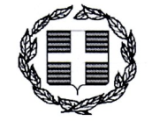 ΕΛΛΗΝΙΚΗ ΔΗΜΟΚΡΑΤΙΑ						ΝΟΜΟΣ ΑΤΤΙΚΗΣ							ΣΧΟΛΙΚΗ ΕΠΙΤΡΟΠΗΠΡΩΤΟΒΑΘΜΙΑΣ ΕΚΠΑΙΔΕΥΣΗΣ					ΔΗΜΟΥ ΠΕΝΤΕΛΗΣ- Ν.Π.Δ.ΔΥΨΗΛΑΝΤΟΥ 7 & ΠΑΝΑΓΟΥΛΗ – ΜΕΛΙΣΣΙΑ1ος ΟΡΟΦΟΣ ΤΗΛ.: 210 6095155		Μελίσσια: 22-07-2020           		Αρ. Πρωτ.  318        ΠΡΟΣ: Τα Μέλη του Διοικητικού ΣυμβουλίουΘΕΜΑ: Πρόσκληση 7ης τακτικής συνεδρίασης Διοικητικού Συμβουλίου.Σας καλούμε στην 7η τακτική συνεδρίαση της Σχολικής Επιτροπής Πρωτοβάθμιας Εκπαίδευσης Δήμου Πεντέλης την Δευτέρα 27 Ioυλίου 2020  και ώρα 11:00, κατά την οποία θα γίνει η δια περιφοράς λήψη της απόφασης των παρακάτω θεμάτων , τηλεφωνικά, σύμφωνα με το άρθρο 10 της Πράξης Νομοθετικού Περιεχομένου «Κατεπείγοντα μέτρα αντιμετώπισης των αρνητικών συνεπειών της εμφάνισης του κορωνοϊού  COVID-19 και της ανάγκης περιορισμού της διάδοσής του» (ΦΕΚ 55/11-3-2020 ) και σύμφωνα με το αρ. πρωτ. 18318/13-3-2020 έγγραφο του Υπουργείου Εσωτερικών:  ΘΕΜΑΤΑ ΗΜΕΡΗΣΙΑΣ ΔΙΑΤΑΞΗΣ1ο ΘΕΜΑ ΗΜΕΡΗΣΙΑΣ ΔΙΑΤΑΞΗΣ: Προμήθεια και εργασίες αποκατάστασης των υφισταμένων στεγών αιθουσών ΠΡΟΚΑΤ στο 1ο Δημοτικό Σχολείο Μελισσίων του Δήμου Πεντέλης.2ο ΘΕΜΑ ΗΜΕΡΗΣΙΑΣ ΔΙΑΤΑΞΗΣ: Αίτηση παραχώρησης σχολικών χώρων του 1ου Δημοτικού Σχολείου Μελισσίων, του Δημοτικού Σχολείου Ν. Πεντέλης και του 1ου Δημοτικού Σχολείου Πεντέλης στη Διεύθυνση Πρόνοιας, Αλληλεγγύης, Πρόνοιας, Πολιτισμού και Αθλητισμού του Δήμου Πεντέλης.   H ΠΡΟΕΔΡΟΣ					ΛΕΟΝΤΑΡΙΤΟΥ ΑΙΜΙΛΙΑΜΕΛΗ Δ.Σ.ΗΛΙΟΠΟΥΛΟΣ ΠΑΝΑΓΙΩΤΗΣ		 ΑΝΤΙΠΡΟΕΔΡΟΣΚΟΣΜΕΡΙΔΟΥ ΜΑΡΙΑ			     ΜΕΛΟΣΣΑΟΥΣ ΓΚΙΟΚΑ ΝΟΡΑ ΔΕΣΠΟΙΝΑ             ΜΕΛΟΣΜΠΟΥΡΣΙΝΟΣ ΠΕΡΙΚΛΗΣ		     ΜΕΛΟΣΘΕΟΔΩΡΑΚΟΠΟΥΛΟΥ ΑΘΗΝΑ	     ΜΕΛΟΣΔΑΣΚΑΛΑΚΗ ΑΡΓΥΡΩ		                 ΜΕΛΟΣΜΠΟΥΣΟΥΛΑ ΧΑΝΟΥ ΑΡΧΟΝΤΙΑ	     ΜΕΛΟΣ				ΓΑΛΑΝΟΠΟΥΛΟΣ ΝΙΚΟΛΑΟΣ	                 ΜΕΛΟΣΦΕΤΑΝΗ ΔΑΦΝΗ	                             ΜΕΛΟΣΑΛΕΞΟΠΟΥΛΟΣ ΗΛΙΑΣ	                 ΜΕΛΟΣΨΥΧΟΓΙΟΣ ΒΕΛΙΣΣΑΡΙΟΣ	Δ/ΝΤΗΣ 1ου ΔΗΜΟΤΙΚΟΥ ΜΕΛΙΣΣΙΩΝΠΛΕΣΤΗ ΕΛΕΝΗ		Δ/ΝΤΡΙΑ 1ου ΔΗΜΟΤΙΚΟΥ ΠΕΝΤΕΛΗΣΟΙΚΟΝΟΜΟΥ ΑΘΑΝΑΣΙΑ	ΠΡΟΪΣΤΑΜΕΝΗ ΝΗΠ/ΓΕΙΟΥ Ν. ΠΕΝΤΕΛΗΣΤΟΥΓΟΥΝΤΖΟΓΛΟΥ ΜΑΡΙΑ      ΜΕΛΟΣ ΕΝΩΣΗΣ ΓΟΝΕΩΝ ΔΗΜΟΥ ΠΕΝΤΕΛΗΣ